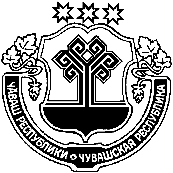 О назначении публичных слушаний       В соответствии с изменениями, внесенными в Федеральный закон «Об общих принципах организации    местного     самоуправления    в     Российской     Федерации» от 06.10.2003 года № 131-ФЗ, руководствуясь ст. 14 Устава Яндобинского сельского поселения Аликовского района ПОСТАНОВЛЯЮ:Назначить публичное слушание 06.12.2019 года 12.00 часов в форме слушания с участием представителей общественности Яндобинского сельского поселения в Яндобинском сельском поселении, по адресу: Аликовский район с.Яндоба, ул. Шоссейная, дом 8 с повесткой дня: Проект решения Собрания депутатов Яндобинского сельского поселения       Аликовского района «О муниципальном бюджете Яндобинского сельского поселения на 2020 год»;Проект решения Собрания депутатов Яндобинского сельского поселения Аликовского района «О внесении изменений в Правила землепользования и застройки Яндобинского сельского поселения Аликовского района Чувашской Республики.Проект решения Собрания депутатов Яндобинского сельского поселения Аликовского района «Об изменении вида разрешенного использования земельного участка      2. Предложения и замечания по проектам решений Собрания депутатов Яндобинского сельского поселения Аликовского района Чувашской Республики» принимаются в администрации Яндобинского сельского поселения Аликовского района Чувашской Республики по адресу: Чувашская Республика, Аликовский район, с. Яндоба, улица Школьная, дом 8, по электронному адресу:  sao-yand@cap.ru или по телефону: 8(83535)65-2-23 до 16 декабря 2019 года.   3. Опубликовать настоящее постановление в    муниципальной газете Яндобинского сельского поселения «Бюллетень Яндобинского сельского поселения».Глава   Яндобинского сельского поселения                                                                                            Л.П.МукинЧУВАШСКАЯ РЕСПУБЛИКА АЛИКОВСКИЙ РАЙОНЧĂВАШ РЕСПУБЛИКИЭЛЕК РАЙОНĚ АДМИНИСТРАЦИЯЯНДОБИНСКОГО СЕЛЬСКОГО ПОСЕЛЕНИЯ          ПОСТАНОВЛЕНИЕ«15» ноября  2019    № 82Юнтапа салиЮНТАПА ЯЛ АДМИНИСТРАЦИПОСЕЛЕНИЙĚ ЙЫШĂНУ«15» ноября  2019  № 82село Яндоба